毗連土地租賃同意書茲因○公司/工廠(S660XXXX)設廠需要，需使用下列毗連寬度1.5公尺以內之土地規劃為隔離綠帶並變更編定為特定目的事業用地。本人同意下列土地範圍供○公司/工廠用地計畫作為隔離綠帶之用，不得移作其他使用用途，特立此同意書為憑。標示及使用範圍如下：中華民國    年   月    日附圖、毗連土地租賃範圍示意圖(範例)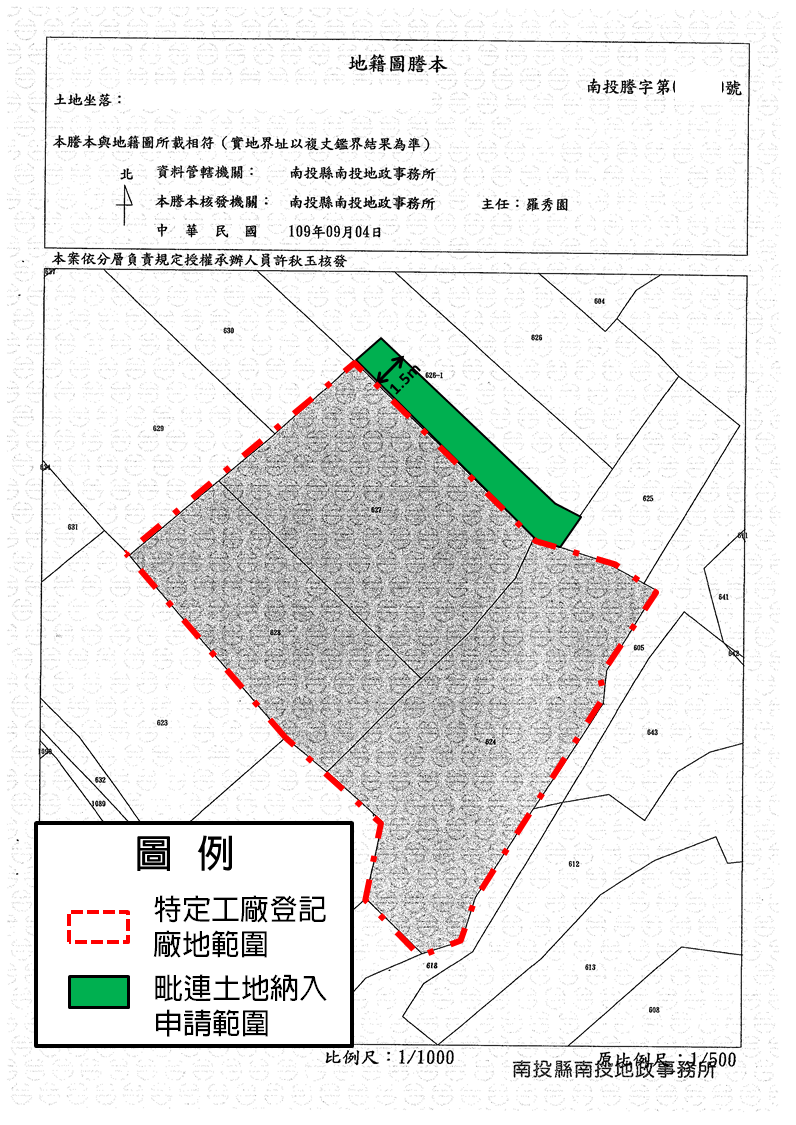 直轄市或縣(市)鄉鎮市區段小段地號土地面積(平方公尺)同意使用面積(平方公尺)備註土地所有權人姓名國民身分證統一編號住址(簽章)(簽章)(簽章)(簽章)(簽章)